Změna programu vyhrazena	15. květenúterý16. květenúterý17. květenstředa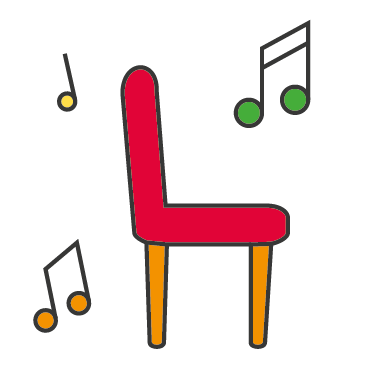 18. květenčtvrtek19. květenpátek20. květensobota21. květenneděle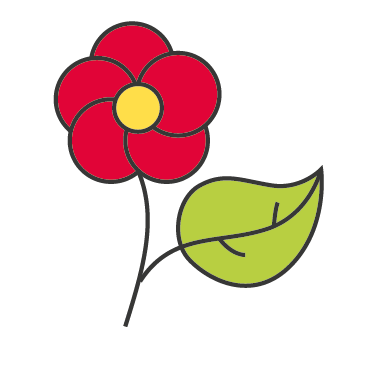 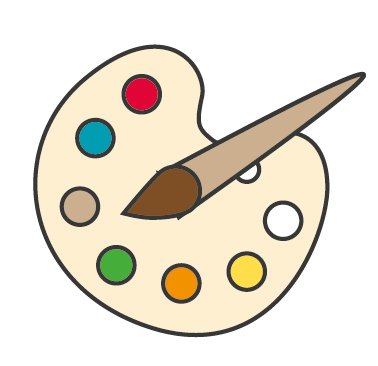 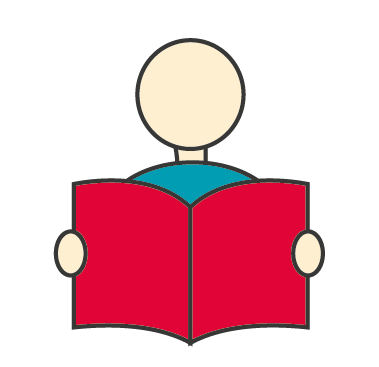 9:30 – 11:00Den matek1.- 3. patro9:30 – 11:00Arteterapie1.patro10:00 – 11:00Muzikoterapie2. patro10:00 – 11:00CestopisIrskoJakub GreschlZasedačka9:30 – 11:00Babičky čtou dětem v MŠ Montessori Andílek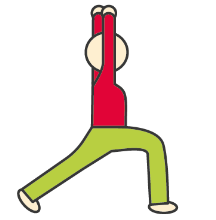 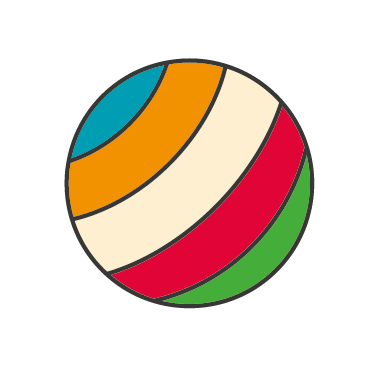 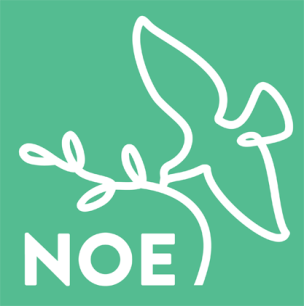 10:00 – 11:00Cvičenís Pepou10:00 – 11:00Kondiční cvičení 2. patro10:00 – 11:15Počítačový kurz ICT4EldersZasedačka 10:00 – 11:00Cvičenís Pepou10:00 – 11:00Jóga Přízemí10:30TV NOEMŠE SVATÁživě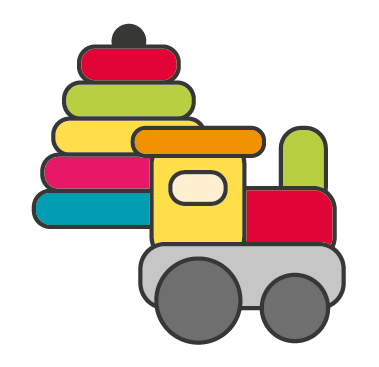 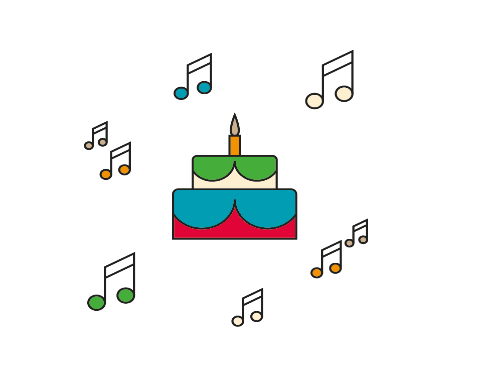 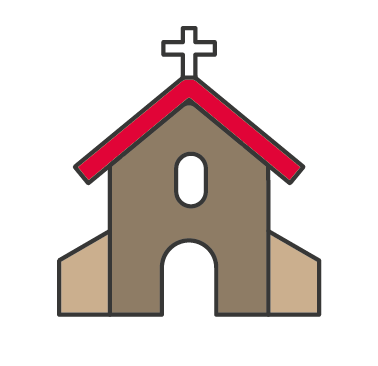 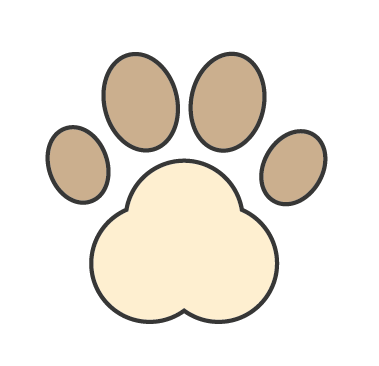 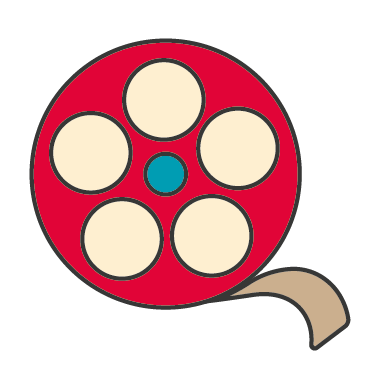 14:00 – 16:00Den rodinZahrada14:45 – 15:45NAROZENINYp. VomáčkaPřízemí10:00 – 11:00CvičeníIndividuálně14:45 – 15:15BohoslužbaMŠEKaple15:00 – 16:00CANISTERAPIE Dáša & Kris14:30 – 16:45Filmový klub1.– 3. patro14:15 – 15:40Filmový klub1.– 3. patro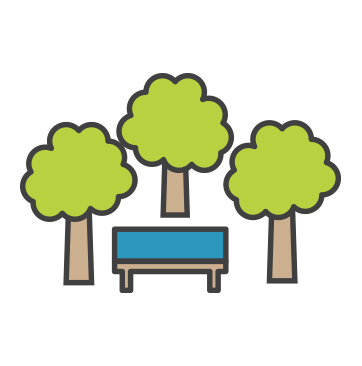 14:30 – 16:00Vycházky14:30 – 16:00Vycházky14:30 – 16:00Vycházky14:30 – 16:00Vycházky14:30 – 16:00Vycházky